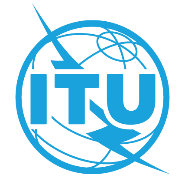 FOREWORDThe International Telecommunication Union (ITU) is the United Nations specialized agency in the field of telecommunications, information and communication technologies (ICTs). The ITU Telecommunication Standardization Sector (ITU-T) is a permanent organ of ITU. ITU-T is responsible for studying technical, operating and tariff questions and issuing Recommendations on them with a view to standardizing telecommunications on a worldwide basis.The World Telecommunication Standardization Assembly (WTSA), which meets every four years, establishes the topics for study by the ITU-T study groups which, in turn, produce Recommendations on these topics.The approval of ITU-T Recommendations is covered by the procedure laid down in WTSA Resolution 1.In some areas of information technology which fall within ITU-T's purview, the necessary standards are prepared on a collaborative basis with ISO and IEC. ITU 2022All rights reserved. No part of this publication may be reproduced, by any means whatsoever, without the prior written permission of ITU.RESOLUTION 34 (Rev. Geneva, 2022) Voluntary contributions(Montreal, 2000; Florianópolis, 2004; Johannesburg, 2008; Dubai, 2012; Geneva, 2022)The World Telecommunication Standardization Assembly (Geneva, 2022),consideringa)	Resolution 71 (Rev. Dubai, 2018) of the Plenipotentiary Conference, on the strategic plan for the Union for 2020-2023, targeting ambitious strategic objectives in the activities of the ITU Telecommunication Standardization Sector (ITU-T);b)	Resolution 123 (Rev. Dubai, 2018) of the Plenipotentiary Conference, which invites Member States and Sector Members to make voluntary contributions to the fund for bridging the standardization gap;c)	Decision 5 (Rev. Dubai, 2018) of the Plenipotentiary Conference and the annexes thereto, limiting expenses of the Union for the period 2020-2023;d)	Resolution 44 (Rev. Geneva, 2022) of this assembly, on bridging the standardization gap between developed and developing countries1, which describes the sources from which funds will be raised for the purpose of bridging the standardization gap,recallinga)	that the ITU Constitution, Convention and Financial Regulations stipulate that the Secretary-General may accept voluntary financial contributions in cash or in kind, in addition to the regular contributions from the Member States, Sector Members and Associates;b)	that expenditures under voluntary contributions are outside the limits of expenditure set by ITU plenipotentiary conferences;c)	that important voluntary contributions made to ITU-T in the past permitted ITU-T to make significant progress in its work,considering furtherthat voluntary contributions are valuable, rapid and efficient instruments in the financing of extra activities for the Sector,resolves1	to encourage the financing of specific projects, focus groups, regional groups of ITU-T study groups or other new initiatives, including any activities which help achieve the objectives of Resolution 44 (Rev. Geneva, 2022), on bridging the standardization gap, by means of voluntary contributions;2	to invite Sector Members and Associates to finance voluntarily the participation of developing countries, and in particular remote participation using electronic working methods, in ITU-T meetings and workshops;3	to invite Member States, Sector Members and Associates from both developing and developed countries to make voluntary contributions and to submit to the Director of the Telecommunication Standardization Bureau projects and other initiatives of interest for ITU-T to be financed under voluntary contributions.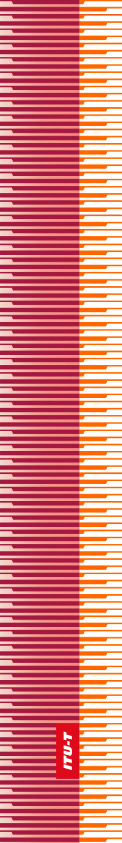 International Telecommunication UnionInternational Telecommunication UnionInternational Telecommunication UnionITU-TTELECOMMUNICATION
STANDARDIZATION  SECTOR
OF  ITUTELECOMMUNICATION
STANDARDIZATION  SECTOR
OF  ITUWORLD TELECOMMUNICATION STANDARDIZATION ASSEMBLY 
Geneva, 1-9 March 2022WORLD TELECOMMUNICATION STANDARDIZATION ASSEMBLY 
Geneva, 1-9 March 2022WORLD TELECOMMUNICATION STANDARDIZATION ASSEMBLY 
Geneva, 1-9 March 2022WORLD TELECOMMUNICATION STANDARDIZATION ASSEMBLY 
Geneva, 1-9 March 2022Resolution 34 – Voluntary contributionsResolution 34 – Voluntary contributionsResolution 34 – Voluntary contributionsResolution 34 – Voluntary contributions